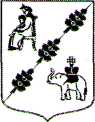 СОВЕТ ДЕПУТАТОВМУНИЦИПАЛЬНОГО ОБРАЗОВАНИЯ КОБРИНСКОГО СЕЛЬСКОГО ПОСЕЛЕНИЯ ГАТЧИНСКОГО МУНИЦИПАЛЬНОГО РАЙОНАЛЕНИНГРАДСКОЙ ОБЛАСТИ(Четвертого созыва)РЕШЕНИЕОт 09 июня 2022 г.                                                        № 24О создании рабочей группы по актуализации Правил благоустройства и содержания территории Кобринского сельского поселенияВ соответствии с Федеральным законом от 06.10.2003 № 131-ФЗ «Об общих принципах организации местного самоуправления в Российской Федерации», Лесным кодексом Российской Федерации, руководствуясь Уставом муниципального образования Кобринское сельское поселение Гатчинского муниципального района Ленинградской области и Регламентом Совета депутатов Кобринского сельского поселения, Совет депутатов Кобринского сельского поселенияРЕШИЛ:1.Создать рабочую группу для рассмотрения предложений и замечаний по проекту «Правил благоустройства и содержания территории  Кобринского сельского поселения Гатчинского муниципального района Ленинградской области» в составе: Деминенко Н.Л.;Земко М.Г.;Евтушенко И.А.;Балобанова Т.В.;Виноградов Ф.В.;Ильичев Ю.В.;Клюшина Н.А.Куликова И.В.Алексеева Н.А.2. Настоящее Решение вступает в силу с момента принятия и подлежит официальному опубликованию в информационном бюллетене «Кобринский вестник», размещению на официальном сайте Кобринского сельского поселения.Глава муниципального образованияКобринского сельского поселения                                             Н.Л. Деминенко